Трудова діяльністьБІОГРАФІЧНА ДОВІДКАЛИНЕЦЬКИЙ МИХАЙЛО ВАЛЕРІЙОВИЧБІОГРАФІЧНА ДОВІДКАЛИНЕЦЬКИЙ МИХАЙЛО ВАЛЕРІЙОВИЧ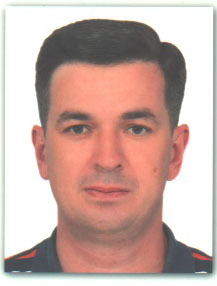 Працює на посаді                                     голови Херсонської районної державної адміністраціїголови Херсонської районної державної адміністраціїГромадянствогромадянин Українигромадянин УкраїниЧисло, місяць і рік народження23 березня 1973 року23 березня 1973 рокуМісце народженням. Херсон м. Херсон ОсвітаХерсонське морехідне училище імені лейтенанта Шмідта, електромеханічне відділення, спеціальність «технік-електромеханік», 1994 р.;повна вища, Херсонський національний технічний університет, спеціальність «Обладнання хімічних виробництв та підприємств будівельних матеріалів», кваліфікація магістр інженерної механіки, 2009 р.;повна вища, Херсонський національний технічний університет, спеціальність «Державна служба», кваліфікація  магістр  державної служби, 2013 р.; студент аспірантури Херсонського національного технічного університету,  спеціальність 281 «Публічне управління та адміністрування»Херсонське морехідне училище імені лейтенанта Шмідта, електромеханічне відділення, спеціальність «технік-електромеханік», 1994 р.;повна вища, Херсонський національний технічний університет, спеціальність «Обладнання хімічних виробництв та підприємств будівельних матеріалів», кваліфікація магістр інженерної механіки, 2009 р.;повна вища, Херсонський національний технічний університет, спеціальність «Державна служба», кваліфікація  магістр  державної служби, 2013 р.; студент аспірантури Херсонського національного технічного університету,  спеціальність 281 «Публічне управління та адміністрування»Науковий ступінь, вчене звання--Володіння мовамиукраїнською, російською – вільно; польською  – на рівні спілкування, англійською – читає і перекладає зі словникомукраїнською, російською – вільно; польською  – на рівні спілкування, англійською – читає і перекладає зі словникомНагороди, почесні звання--Прийняття Присяги державного службовця21.01.2020 р.21.01.2020 р.Категорія посади державної служби    -	      -	  Загальний стаж   26 років 09 місяців   26 років 09 місяцівСтаж державної служби2 років, 10 місяців2 років, 10 місяцівДепутат ради27 листопада 2015 року набув повноважень депутата Херсонської міської ради27 листопада 2015 року набув повноважень депутата Херсонської міської радиСтягненняне має не має 07.1994 – 11.2001робота за трудовими договорами на різних посадах у комерційних структурах11.2001 – 11.2017фізична особа-підприємець  (підприємницьку діяльність припинено)06. 2018 - 01.2020радник міського голови (патронатна служба міського голови), м.Херсон;01.2020 - 01.2020радник патронатної служби Херсонської обласної державної адміністрації, м. Херсон;01.2020 - 04.2020начальник управління культури, молоді та спорту  Херсонської обласної державної адміністрації, м. Херсон;04.2020 - 04.2021директор Департаменту реалізації гуманітарної політики Херсонської обласної державної адміністрації, м. Херсон;04.2021 – по теперішній часголова Херсонської районної державної адміністрації,     м. Херсон.